Веселые детские стихи про мяч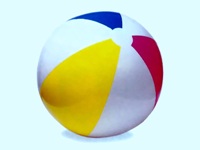 В.Берестов 
Бьют его,а он не злится. 
Он поет и веселится. 
Потому что без битья 
Нет для мячика житья. 

Н. Радченко

Мой веселый мячик
Прыгает и скачет:
Прыг-скок - в уголок,
А потом обратно.
Вок как мы вечерок
Провели приятно!

Т. Прокушева

Разноцветный мячик
По дорожке скачет.
Прыгает, не бьётся,
В руки не даётся!

Г. Кузнец

Скачет мячик прыг да скок,
Скачет мячик на порог.
Скачет десять раз подряд
От ладошки и назад. 

Е. Горбовская

Что такое, что за шум?
Скачет мячик: бум-бум-бум!
Прыг-прыг-прыг и скок-скок-скок,Укатился под кусток. 

И. Оленева

Мячик прыгает – резвится!
Как ему остановиться?
Только руки опустил-
И мой мячик загрустил!

Е. Долгих

Прыг-скок, прыг-скок
Я, хотя и невысок,
Но зато прыгучий.
И со страшной кручи
Покачусь я вскачь!
Я ведь круглый мяч


Н. Зубарева

Мяч под кресло закатился
И лежит там, затаился.
Как теперь в футбол играть?
Чем голы мне забивать?
Эй, довольно там валяться,
Мне пора тренироваться!
Вылезай-ка, хитрый мячик,
Здесь тебя заждался мальчик!
Я дружком тебя считал,
Без тебя мне скучновато!
Я бы сам тебя достал,
Жаль, что ручки маловаты!

Т. Шотт

Мяч большой и толстобокий,
надувает мячик щёки.
Ты не лопни от обиды,
что бока всё время биты.
Тренируется игрок, –
подставляй небитый бок

Н. Родивилина

Круглый я, как колобок.
У меня упругий бок.
Весел очень и прыгуч,
Долететь могу до туч!
Жизнь, конечно, не легка -
Постоянно бьют бока,
Но ударов не боюсь,
В крепкой форме остаюсь
Не давайте мне лежать,
Я могу и убежать,
Без движенья - хоть заплачь!Угадали? Это мяч!

О. Христолюбова 

Не стоит на месте Вовка:
И вприпрыжку он,
И вскачь.
"У меня есть мячик ЛОВкий!"
"Как быть может - ловким - мяч?"
"Высоко его бросаю,
Бью с разбега - далеко,
Всё равно его поймаю,
ЛОВкий - ЛОВится легко!" 

А. Кузьмина

Прыгал мячик и скакал,
А потом он убежал,
По тропинке покатился
И назад не воротился
Я везде его искал,
А потом искать устал,
Горько я расплакался,
Где же мячик спрятался?
Позову на помощь маму,
Пусть поможет поискать,
Может, закатился в яму,
Нужно мне его достать. 

Е. Эрато

По дорожкам сада, вскачь,
Побежал упрямый мяч,
И весёлою гурьбой
Позвал ребят всех за собой.
Сине-красные бока,
К нему притронешься слегка,-
Он земли коснётся,
А в руки не даётся.

Стихотворения из сборника Е. Железновой:

По мячу ладошкой бьём
Дружно, весело вдвоём
Мячик - мячик, мой дружок
Звонкий, звонкий, звонкий бок 
По мячу ладошкой бьём
Дружно, весело вдвоём
Мяч бросаю и ловлю 
Я с мячом играть люблю
Мячик, мамочка, не прячь
Мне бросай обратно мяч
Мяч бросаю и ловлю
Я с мячом играть люблю

А. Измайлов
Круглый мяч, упругий бок
Звонко скачет он скок-скок
Бросил я его на пол
Он подпрыгнул - и на стол.
Вот ворота-  воротА
Вратарём  кого?.. Кота!
Мимо мяч летит ворот,
Под кровать забился кот. Н. Эпатова
Купили мячик Насте,
Сказал он громко: «Здрасте!».
Звонко шлепнулся об пол
И скакать, скакать пошел.
Вот чудесная игрушка
Ни кольцо, ни погремушка.
Его стукнешь лишь ладошкой,
А он прыгает, как кошка.
Купили мячик Насте,
Сказал он громко: «Здрасте!».
Я играю им впервые.
Правда мячики живые?


Летит мой мяч,
Летит к тебе,
Смотри, не прозевай!
Лови его, держи его
И снова мне бросай.

Друг весёлый, мячик мой!
Всюду, всюду он со мной!
Раз, два, три, четыре, пять,
Хорошо мне с ним играть!

Круглый мячик без запинки
Скачет, скачет по тропинке
Часто, часто, низко, низко
От земли к руке так близко
Скок и скок и скок и скок
Не скачи под потолок
Скок и скок и стук и стук
Не уйдёшь от наших рук.

Кацо
Мячик в луже,
мячик в луже,
никому-то он не нужен.
Прыгал, прыгал целый день,
всякий бил, кому не лень.
И с помятыми боками,
ссадинами, синяками
он теперь в большой беде –
он один лежит в воде.

М. Пиудунен
В руки мячик я беру,
Хочешь поиграем?
В развеселую игру
Кто его поймает.
Я кидаю-ловишь ты,
Кинешь-я поймаю,
Только мячик почему-то
Вечно убегает.
Хочет прыгать и скакать,
Прятаться куда-то
То под стол,то под диван,
То нырнет в кровати.


Мой славный мяч,
Забавный мяч
На месте не сидит!
Возьму его, пущу его,
И снова он летит!

Т. Гетте

Говорит однажды мячик:
"Бьют меня,а я не плачу,
Улыбаюсь и скачу,
Как положено мячу!
Если вам в бочок ногой,
Вы,конечно, сразу:"Ой!"
Получив в бочок ногой,
Подставляю я другой.
Ну ударьте по мячу!
Я заждался! Не шучу!" 

Р. Горенбургова

Мячик круглый -
прыг да скок !
Ты куда деваться мог?
Поскакал и покатился,
в уголочек закатился,
там лежал и ждал меня.
Я искал его три дня!

С.Маршак 

Мой веселый звонкий мяч,
Ты куда помчался вскачь?
Красный, желтый, голубой,
Не угнаться за тобой!
Я тебя ладонью хлопал.
Ты  скакал и  звонко топал.
Ты пятнадцать раз подряд
Прыгал в  угол и назад.
А потом ты покатился
И назад не воротился.
Покатился в огород,
Докатился до ворот,
Подкатился под ворота,
Добежал до поворота.
Там попал под колесо.
Лопнул, хлопнул  вот и всё!С. Островский

Мой мяч, футбольный мяч, -он кругл.
Ему противен тёмный угол,
Где он пылится на полу.
Мяч слишком кругл,
Чтоб жить в углу.
Зато какое счастье вволю
Скакать по травяному полю,
Ногам подставивши бока,
Легко взлетать под облака!
Какое это наслажденье
Быть в центре,
Быть в пылу сраженья!..
Жаль, поле боя -тесный двор.
И ограничен твой простор.
Какое всё же счастье с лёта
Внезапно поразить ворота!..
Р-раз! -Неудачный поворот -
И мяч в окне вместо ворот.
И на асфальт летят осколки...
И арестованы футболки...
А мяч пылится на полуОн провинился, он в углу

Н. Кечатова 

Подарили  Дане  мяч -
Мяч  к  нему  пустился  вскачь .
Он  весёлый  и  упругий :
Прыг  да  скок -- и  прямо  в  руки !
Прыг  да  скок , прыг да  скок --
Замечательный  дружок !
Что  такое ? -- Даня  плачет ,
В  уголке  притихший  мячик 
Даня , Данечка , не  плачь !
Кто  тебя  обидел ? - Мя-а-ач!
Я  его  об  стенку - хлоп !
Отскочил  и  прямо  в  ло-об 
Просто  шутит  твой  дружок -
Прыг  да  скок , прыг  да  скок !
Зря  не  дуйся , милый  Данька -
Вон  и  мячик  грустный , глянь-ка !